Literary Text Interpretation(Interpretácia literárneho textu)Course Syllabus2014/2015, WTMgr. Ivana Hostová, PhD. e-mail: hostova.ivana@gmail.com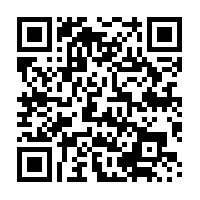 webpage: http://iptatpresov.weebly.com/mgr-ivana-hostovaacute-phd.html -> Sylaby a materiály -> Mgr. Ivana Hostová, PhD. -> Literary text interpretation; or: http://iptatpresov.weebly.com/mgr-ivana-hostovaacute-phd.html -> Sylaby a materiály -> Mgr. Ivana Hostová, PhD. -> Materiály -> Literary text interpretationIntroductory seminarThe art of interpretationReading: 	a) Theory: 	Lodge, David: The Art of Fiction. London: Secker  & Warbug, 1992, pp. 109 – 112.ESEN, M. Fatih – TOKER, Alpaslan: The “Merrie England” lecture in Kingsley Amis’s Lucky Jim: a Success or a Failure? In: Journal of Language and Literature Education, 2 (7), 2013, pp. 35 – 46. Available online: http://www.deedergisi.org/sayilar/7/3.pdf.		b) Literary text: 	Kingsley Amis: Lucky Jim.Towards a definition of literatureReading: 	a) Theory: 	Eagleton, Terry: Literary Theory: An Introduction. Malden & Oxford & Victoria: Blackwell Publishing, 1996, pp. 1 – 15.Lodge, David: The Art of Fiction. London: Secker  & Warbug, 1992, pp. 211 – 214.		b) Literary text:Edgar Allan Poe:  The Pit and the Pendulum, William Wilson.Postmodernism – prototypes Reading: 	a) Theory: 	Eagleton, Terry: Literary Theory: An Introduction. Malden & Oxford & Victoria: Blackwell Publishing, 1996, pp. 79 – 109.LODGE, D.: The Modes of Modern Writing: Metaphor, Metonymy, and the Typology of Modern Literature. Ithaca, N.Y.: Cornell University Press, 1977, pp. 221 – 245. (Chapter Postmodernist fiction)		b) Literary text: John Fowles: The French Lieutenant’s WomanPostmodernism – but really?Reading: 	a) Theory: MALCOLM, D.: Understanding Ian McEwan. Columbia: University of South Carolina Press, 2002, pp. 20 – 44.Lodge, David: Modernism, Antimodernism and Postmodernism. In: Working with Structuralism, Essays and reviews on Nineteenth and Twentieth-Century Literature. Boston: Routledge & K. Paul, 1981, pp. 3 – 16.		b) Literary text: 	Ian McEwan: Pornography, Psychopolis (a short story from In Between the Sheets)The Emergence of the Free VerseReading: 	a) Theory: 	Ruland, Richard – Bradbury, Malcolm: From Puritanism to Postmodernism : A History of American Literature. New York: Penguin books, 1992, pp. 164 – 178. (Parts IV and V from Part II From Colonial Outpost to Cultural Province, Chapter Yea-Saying and Nay-Saying)		b) Literary text: 	Walt Whitman: Song of Myself (deathbed edition 1891 – 1892; available online: http://www.whitmanarchive.org/published/LG/1891/whole.html; recommended edition: Song of Myself and Other Poems by Walt Whitman Selected and Introduced by Robert Hass With a lexicon of the poem by Robert Hass and Paul Ebenkamp, Berkeley : Counterpoint : Distributed by Publishers Group West, 2010). Concentrate mainly on sections 1, 2 and 6.Canons and PowerReading: 	a) Theory: 	grabher, gudrun – hagenbüchte, roland – miller, cristanne: The Emily Dickinson Handbook. Amherst: University of Massachusetts Press, 2004 [1998], pp. 240 – 272.		b) Literary text: 	Emily Dickinson: “If I should die…” (available online: http://www.poemhunter.com/poem/if-i-should-die-2/), “Nobody knows this little Rose…” (available online: http://www.poemhunter.com/poem/nobody-knows-this-little-rose/), “Success is counted sweetest…” (available online: http://www.poemhunter.com/poem/success-is-counted-sweetest/), “Because I could not stop for Death” (available online: http://www.poemhunter.com/poem/because-i-could-not-stop-for-death-712/), “Tell all the truth but tell it slant” (available online: http://www.poemhunter.com/poem/tell-all-the-truth/).Modernism, postmodernism and intertextualityReading: 	a) Theory: 	HABERER, Adolphe: INTERTEXTUALITY IN THEORY AND PRACTICE. In: LITERATÛRA 2007 49(5), pp. 54 – 67.HEBEL, U. J.: Towards a Descriptive Poetics of Allusion. In: PLETT, H. F. (ed.): Intertextuality. Berlin ; New York : W. de Gruyter, 1991, pp. 135 – 164.PFISTER, M.: How postmodern is Intertextuality? In: PLETT, H. F. (ed.): Intertextuality. Berlin; New York : W. de Gruyter, 1991, pp. 207 – 224.		b) Literary text: 	T. S. Eliot: The Waste Land. (Recommended edition: The Annotated Waste Land with Eliot’s Contemporary Prose. Ed. Lawrence Rainey, Yale University Press, 2006, s. 57 – 126.)Intertextuality and TranslationReading: 	a) Theory: see the previous lesson		b) Literary text: see the previous lesson Slovak translation of The Waste Land: Eliot, T. S.: Pustatina. Za jazykovej spolupráce Zuzany Bothovej preložil Ján Buzássy. Bratislava: Slovenský spisovateľ, 1966.Interpretation – Diversity and LimitsReading:	a) Literary text:Sylvia Plath: Love Letter, The Moon and the Yew Tree, Daddy, Lady Lazarus, Mary’s Song, Childless Woman, Words, Ariel, Edge (some of them are to be found online; ask me for the poems you cannot find)Close Reading WorkshopI will bring the reading to the lesson.In Search of the Literary in Conceptual WritingReading: 	a) Theory:dworkin, C. – goldsmith, k.: Against Expression. An Anthology of Conceptual Writing. Evanston Illinois: Northwestern University Press, 2011, pp. xvii – liv. (chapters Goldsmith, K.: Why Conceptual Writing? Why Now? and Dworkin, C.: The Fate of Echo)		a) Literary text:dworkin, C. – goldsmith, k.: Against Expression. An Anthology of Conceptual Writing. Evanston Illinois: Northwestern University Press, 2011, extracts from works of: Monica Aasprong (pp. 3 – 7), Vito Acconci (pp. 13 – 27), Kenneth Goldsmith (249 – 257), Alexandra Nemerov (457 – 463).Final Seminar – Assessment & GradesLiterature – Theory & Criticism:Culler, J.: Structuralist Poetics: Structuralism, Linguistics and the Study of Literature. Ithaca, N.Y. : Cornell University Press, 1975.Eagleton, Terry: Literary Theory: An Introduction. Malden & Oxford & Victoria: Blackwell Publishing, 1996.Cuddon, J. A.: English Penguin Dictionary of Literary Terms and Literary Theory. London : Penguin Books, 1999.dworkin, C. – goldsmith, k.: Against Expression. An Anthology of Conceptual Writing. Evanston Illinois: Northwestern University Press, 2011Lodge, David – Woods, Nigel (eds.): Modern Criticism and Theory: A Reader. New York : Longman, 2000.HABERER, Adolphe: INTERTEXTUALITY IN THEORY AND PRACTICE. In: LITERATÛRA 2007 49(5), pp. 54 – 67.HEBEL, U. J.: Towards a Descriptive Poetics of Allusion. In: PLETT, H. F. (ed.): Intertextuality. Berlin ; New York : W. de Gruyter, 1991, pp. 135 – 164.PFISTER, M.: How postmodern is Intertextuality? In: PLETT, H. F. (ed.): Intertextuality. Berlin; New York : W. de Gruyter, 1991, pp. 207 – 224.grabher, gudrun – hagenbüchte, roland – miller, cristanne: The Emily Dickinson Handbook. Amherst: University of Massachusetts Press, 2004 [1998], pp. 240 – 272.Ruland, Richard – Bradbury, Malcolm: From Puritanism to Postmodernism : A History of American Literature. New York: Penguin books, 1992, pp. 164 – 178. (Parts IV and V from Part II From Colonial Outpost to Cultural Province, Chapter Yea-Saying and Nay-Saying)MALCOLM, D.: Understanding Ian McEwan. Columbia: University of South Carolina Press, 2002, pp. 20 – 44.Lodge, David: The Art of Fiction. London: Secker  & Warbug, 1992, pp. 211 – 214.ESEN, M. Fatih – TOKER, Alpaslan: The “Merrie England” lecture in Kingsley Amis’s Lucky Jim: a Success or a Failure? In: Journal of Language and Literature Education, 2 (7), 2013, pp. 35 – 46. Available online: http://www.deedergisi.org/sayilar/7/3.pdf.Requirements and Assessment1 – active participation in class: 30 points (every student must have their own copy of the text for the lesson and be able to discuss it; in case of not being able to discuss the text(s), their presence in the class will not count and they will be subtracted 2 points from the assessment);2 – essay (35 points) and its presentation (35 points) – topics are to be selected from the lesson topics or suggested in the second week of the semesterA - 100,00 – 90,00 %, B - 89,99 – 80,00 %, C - 79,99, – 70,00 %, D - 69,99 – 60,00 %, E - 59,99 – 50,00 %, FX - 49,99 – 0.